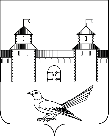 От 23.12.2016 № 2284-пО внесении изменений в постановление администрации города Сорочинска Оренбургской области от 11.10.2013 № 330-п «Об утверждении муниципальной программы «Эффективная власть Сорочинского городского округа Оренбургской области на 2014-2018 годы» (в редакции постановлений  от 20.12.2013 № 454-п, от 16.06.2014 № 210-п,  от 10.10.2014 № 373-п, от 16.12.2014 № 458-п, от 13.07.2015 № 260-п, от 18.12.2015 № 747-п, от 09.03.2016 № 262-п, от 12.04.2016 № 511-п, от 25.05.2016 № 755-п, от 25.07.2016 № 1259-п, от 22.08.2016 № 1474-п, от 08.11.2016 № 2007-п)	В соответствии с Бюджетным кодексом Российской Федерации, Федеральным законом от 06.10.2003 № 131-ФЗ «Об общих принципах организации местного самоуправления в Российской Федерации», руководствуясь статьями 32, 35, 40 Устава муниципального образования Сорочинский городской округ Оренбургской области, постановлением администрации Сорочинского городского округа  от 10.11.2015 № 529-п  «Об   утверждении   порядка  разработки,  реализации и  оценки  эффективности муниципальных программ  Сорочинского городского округа Оренбургской области», распоряжением администрации Сорочинского городского округа Оренбургской области от 18.01.2016  № 16-р «О приведении муниципальных программ в соответствие с требованиями постановления администрации Сорочинского городского округа Оренбургской области от 10.11.2015 № 529-п  «Об   утверждении   порядка разработки,  реализации и  оценки  эффективности муниципальных программ  Сорочинского городского округа Оренбургской области», администрация Сорочинского городского округа Оренбургской области постановляет:Внести в постановление администрации города Сорочинска Оренбургской области от 11.10.2013 № 330-п «Об утверждении муниципальной программы «Эффективная власть Сорочинского городского округа Оренбургской области на 2014-2018 годы» (в редакции постановлений  от 20.12.2013 № 454-п, от 16.06.2014 № 210-п, от 10.10.2014 № 373-п, от 16.12.2014 № 458-п, от 13.07.2015 № 260-п, от 18.12.2015 № 747-п, от 09.03.2016 № 262-п, от 12.04.2016 № 511-п, от 25.05.2016 № 755-п,  от 25.07.2016 № 1259-п, от 22.08.2016 № 1474-п, от 08.11.2016 № 2007-п), следующие изменения:                  1.1. В Паспорте муниципальной программы «Эффективная власть Сорочинского городского округа  Оренбургской области на 2014-2018 годы»  раздел «Объемы  и источники финансирования муниципальной программы (тыс. руб.) с разбивкой по годам и подпрограммам» изложить в следующей редакции: 1.2. Приложение № 3 к муниципальной программе «Эффективная власть Сорочинского городского округа Оренбургской области на 2014-2018 годы» «Ресурсное обеспечение реализации муниципальной программы» изложить в новой редакции, согласно приложению №1.1.3.  В Паспорте подпрограммы по выполнению наказов избирателей депутатами Совета депутатов Сорочинского городского округа    на 2014-2016 годы муниципальной программы «Эффективная власть Сорочинского городского округа Оренбургской области на 2014-2018 годы» раздел «Объемы  и источники финансирования  подпрограммы (тыс. руб.) с разбивкой по годам» изложить в следующей редакции:1.4. В Паспорте подпрограммы «Снижение административных барьеров, оптимизация и повышение качества предоставления муниципальных услуг, в том числе на базе многофункционального центра предоставления муниципальных услуг Сорочинского городского округа на 2014-2018 годы» муниципальной программы «Эффективная власть Сорочинского городского округа Оренбургской области на 2014-2018 годы» раздел «Объемы  и источники финансирования  подпрограммы (тыс. руб.) с разбивкой по годам» изложить в следующей редакции:1.5. В Паспорте подпрограммы «Развитие муниципальной службы Сорочинского городского округа» муниципальной программы «Эффективная власть Сорочинского городского округа Оренбургской области на 2014-2018 годы» раздел «Объемы  и источники финансирования  подпрограммы (тыс. руб.) с разбивкой по годам» изложить в следующей редакции:           1.6. В Паспорте подпрограммы «О реализации модели национальной политики в Сорочинском городском округе на 2014-2018 годы» муниципальной программы «Эффективная власть Сорочинского городского округа Оренбургской области на 2014-2018 годы» раздел «Объемы  и источники финансирования  подпрограммы (тыс. руб.) с разбивкой по годам» изложить в следующей редакции:1.7. В Паспорте  подпрограммы «Информационный город» Сорочинского городского округа на 2014-2018 годы» муниципальной программы «Эффективная власть Сорочинского городского округа Оренбургской области на 2014-2018 годы» раздел «Объемы  и источники финансирования  подпрограммы (тыс. руб.) с разбивкой по годам» изложить в следующей редакции:           2. Контроль   за исполнением настоящего постановления возложить на руководителя аппарата (управляющего делами) администрации городского округа Черных И.Н.            3.Постановление вступает в силу после его официального  опубликования.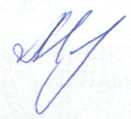 Глава муниципального образования                               	       Сорочинский городской округ                                                                          Т.П.МелентьеваРазослано: в дело, прокуратуре, Павловой Е.А., исполнителям программы, отделу по экономике, Управлению финансов, Палагуто Н.Г., Кузнецову В.Г.Приложение № 1к постановлению администрацииСорочинского городского округаОренбургской областиот 23.12.2016 № 2284-п«Приложение № 3 к муниципальной программе «Эффективная власть Сорочинского городского округа  Оренбургской области на 2014-2018 годы»Ресурсное обеспечениереализации муниципальной Программы                                                                                                                                                          (тыс. рублей)Администрация Сорочинского городского округа Оренбургской областиП О С Т А Н О В Л Е Н И Е Объемы  и источники финансирования муниципальной Программы (тыс. руб.) с разбивкой по годам и подпрограммамОбъем финансового обеспечения Программы составляет  196853,0 тыс. руб. в том числе по годам: 2014 год – 10 588,6 тыс. руб.2015 год – 69 801,4 тыс. руб. 	2016 год – 42 161, 2 тыс. руб.2017 год – 37 150,9 тыс. руб.2018 год – 37 150,9 тыс. руб.В разрезе подпрограмм и основных мероприятий:Основное мероприятие «Обеспечение деятельности по обслуживанию органов местного самоуправления в рамках муниципальной программы «Эффективная власть Сорочинского городского округа Оренбургской области на 2014-2018 годы» 97129,4 тыс. руб.в том числе по годам:2016 год – 32 843,0 тыс. руб.2017 год – 32 143,2 тыс. руб.2018 год – 32 143,2 тыс. руб. «По выполнению наказов избирателей депутатами Совета депутатов Сорочинского городского округа на 2014- 2016 годы» - 9612,8  тыс. руб.В том числе по годам:2014 год – 2 717,6 тыс. руб.2015 год –2 652,2 тыс. руб.2016 год – 4 243,0 тыс. руб.«Реализация модели национальной политики в Сорочинском городском округе на 2014-2018 годы» -  84,3 тыс. руб.В том числе по годам:2014 год – 15,0 тыс. руб.	2015 год – 15,0 тыс. руб.	2016 год –14,3 тыс. руб.2017 год – 20,0 тыс. руб.2018 год – 20,0 тыс. руб. «Развитие муниципальной службы Сорочинского городского округа на 2014-2018 годы» - 9416,1 тыс. руб.В том числе по годам:2016 год – 3458,7 тыс. руб.2017 год – 2 978,7 тыс. руб.2018 год – 2 978,7 тыс. руб.«О противодействии коррупции в Сорочинском городском округе на 2014-2018 годы» - 0,0 тыс. руб.«Снижение административных барьеров, оптимизация и повышение качества предоставления муниципальных услуг, в том числе на базе многофункционального центра предоставления муниципальных услуг Сорочинского городского округа на 2014-2018 годы» - 15739,1 тыс. рублей. В том числе по годам:2014 год – 5 656,0 тыс. руб.2015 год – 4 872,0 тыс. руб.2016 год – 1 593,1 тыс. руб.2017 год – 1 809,0 тыс. руб.2018 год – 1 809,0 тыс. руб.из них:За счет средств областного бюджета – 6 123,0 тыс. рублей, в том числе по годам:2014 год – 3 625,0 тыс. руб.2015 год – 2 498,0 тыс. руб.За счет федеральных средств  – 4 405,0 тыс. рублей, в том числе по годам:2014 год – 2 031,0 тыс. руб.2015 год – 2 374,0 тыс. руб.За счет средств местного бюджета – 5211,1 тыс. рублей, в том числе по годам:2014 год – 0,0 тыс. руб.2015 год – 0,0 тыс. руб.2016 год – 1 593,1 тыс. руб.2017 год – 1 809,0 тыс. руб.2018 год – 1 809,0 тыс. руб.«Повышение эффективности бюджетных расходов Сорочинского  городского округа на 2014-2015 годы» - 53 836,9 тыс. руб., в том числе по годам: 2014 год – 2 000,0 тыс. руб.,2015 год – 51 836, 9 тыс. руб.«Информационный город» Сорочинского городского округа на 2014-2018 годы»  -  809,1  тыс.  руб.,  в  том числе по годам:	2014 год – 200,0 тыс. руб.	2015 год – 200,0 тыс. руб.	2016 год – 9,1 тыс. руб.2017 год – 200,0 тыс. руб.2018 год – 200,0 тыс. руб.Основное мероприятие «Обеспечение реализации программы в рамках муниципальной программы «Эффективная власть на 2014-2018 годы» – 10 225,3том числе по годам:2015 год – 10 225,3 тыс. руб.Объемы  и источники финансирования  подпрограммы (тыс. руб.) с разбивкой по годам Всего на финансирование программных мероприятий предусмотрено » - 9612,8 тыс. руб.В том числе по годам:2014 год – 2 717,6 тыс. руб.2015 год –2 652,2 тыс. руб.2016 год – 4243,0 тыс. руб.Объемы  и источники финансирования  подпрограммы (тыс. руб.) с разбивкой по годам Всего на финансирование программных мероприятий предусмотрено 15739,1 тыс. рублей, в том числе по годам:2014 год – 5 656,0 тыс. руб.2015 год – 4 872,0 тыс. руб.,2016 год – 1 593,1 тыс. руб.,2017 год – 1 809,0 тыс. руб.,2018 год – 1 809,0 тыс. руб.,из них:За счет средств областного бюджета – 6 123,0 тыс. рублей, в том числе по годам:2014 год – 3 625,0 тыс. руб., 2015 год – 2 498,0 тыс. руб.За счет средств федерального бюджета  – 4 405,0 тыс. рублей:2014 год – 2 031,0 тыс. руб., 2015 год – 2 374,0 тыс. руб.За счет средств местного бюджета – 5211,1 тыс. руб., в том числе по годам:2016 год – 1 593,1 тыс. руб.,2017 год – 1 809,0 тыс. руб.,2018 год – 1 809,0 тыс. руб.Объемы  и источники финансирования  подпрограммы (тыс. руб.) с разбивкой по годам Всего на финансирование подпрограммных мероприятий предусмотрено - 9416,1 тыс. руб. на основное мероприятие «Предоставление социальных доплат к пенсии», из которых:2014 год – 0 тыс. руб.;2015 год – 0  тыс. руб.;2016 год – 3458,7  тыс. руб.;2017 год – 2978,7  тыс. руб.;2018 год – 2978,7  тыс. руб.Объемы  и источники финансирования  подпрограммы (тыс. руб.) с разбивкой по годам Финансирование   за счет средств городского бюджета составляет 84,3 тыс.руб. в том числе по годам:2014 год – 15, 0 тыс. руб.2015 год – 15,0 тыс. руб.2016 год – 14,3 тыс. руб. 2017 год – 20,0 тыс. руб. 2018 год – 20,0 тыс. руб. Объемы  и источники финансирования  подпрограммы (тыс. руб.) с разбивкой по годам Финансирование мероприятий подпрограммы планируется осуществлять за счет средств местного  бюджета в сумме 809,1 тыс.руб., в том числе по годам:2014 год – 200,0 тыс. руб.;2015 год – 200,0 тыс. руб.;2016  год – 9,1 тыс. руб.;2017 год – 200,0 тыс. руб.;2018 год - 200,0 тыс. руб.№п/пСтатусНаименование муниципальной программы, подпрограммы, основного мероприятияГлавный распорядитель бюджетных средствКод бюджетной классификацииКод бюджетной классификацииКод бюджетной классификацииОбъемы бюджетных ассигнованийОбъемы бюджетных ассигнованийОбъемы бюджетных ассигнованийОбъемы бюджетных ассигнованийОбъемы бюджетных ассигнованийОбъемы бюджетных ассигнований№п/пСтатусНаименование муниципальной программы, подпрограммы, основного мероприятияГлавный распорядитель бюджетных средствГРБСРзПрЦСР2014г.2015г.2016г.2017г.2018г.1234567891011121.Муниципальная программаМуниципальная программа «Эффективная власть  Сорочинского  городского округа Оренбургской области на 2014 – 2018 годы»всего, в том числе:ХХХ10588,669 801,442161,237150,937150,91.Муниципальная программаМуниципальная программа «Эффективная власть  Сорочинского  городского округа Оренбургской области на 2014 – 2018 годы»Сорочинский городской Совет депутатов70224,01.Муниципальная программаМуниципальная программа «Эффективная власть  Сорочинского  городского округа Оренбургской области на 2014 – 2018 годы»Администрация Сорочинского городского округа Оренбургской области711ХХ9 739,328 753,337903,937 130,937 130,91.Муниципальная программаМуниципальная программа «Эффективная власть  Сорочинского  городского округа Оренбургской области на 2014 – 2018 годы»Управление финансов Сорочинского городского округа712ХХ446,210 451,71.Муниципальная программаМуниципальная программа «Эффективная власть  Сорочинского  городского округа Оренбургской области на 2014 – 2018 годы»Отдел по культуре и искусству администрации Сорочинского городского округа714ХХ1205 006,9414,320,020,01.Муниципальная программаМуниципальная программа «Эффективная власть  Сорочинского  городского округа Оренбургской области на 2014 – 2018 годы»Отдел по управлению имуществом и земельным отношениям администрации Сорочинского городского округа715ХХ16,91.Муниципальная программаМуниципальная программа «Эффективная власть  Сорочинского  городского округа Оренбургской области на 2014 – 2018 годы»Управление ЖКХ администрации Сорочинского городского округа718ХХ3843,00,00,01.Муниципальная программаМуниципальная программа «Эффективная власть  Сорочинского  городского округа Оренбургской области на 2014 – 2018 годы»Управление образования администрации Сорочинского городского округа771ХХ259,125 572,61.0Основное мероприятие «Обеспечение деятельности по обслуживанию органов местного самоуправления в рамках муниципальной программы «Эффективная власть Сорочинского городского округа Оренбургской области на 2014-2018 годы»всего, в том числе:XXX32843,032 143,232143,21.0Основное мероприятие «Обеспечение деятельности по обслуживанию органов местного самоуправления в рамках муниципальной программы «Эффективная власть Сорочинского городского округа Оренбургской области на 2014-2018 годы»Администрация Сорочинского городского округа Оренбургской области711XX32843,032 143,232 143,2Мероприятие 1Обеспечение деятельности учебно-методических кабинетов и учреждений по ведению бюджетного и бухгалтерского учетаАдминистрация Сорочинского городского округа Оренбургской области711011331 00 10 01304383,44 681,24 681,2Мероприятие 2Обеспечение деятельности по хозяйственному обслуживанию органов местного самоуправленияАдминистрация Сорочинского городского округа Оренбургской области711011331 00 10 014028459,627 462,027462,01.1Подпрограмма 1 «По выполнению наказов избирателей депутатами Совета депутатов Сорочинского городского округа на 2014- 2016 годы»всего, в том числе:ХХХ2 717,62 652,24243,00,01.1Подпрограмма 1 «По выполнению наказов избирателей депутатами Совета депутатов Сорочинского городского округа на 2014- 2016 годы»Администрация Сорочинского городского округа711ХХ2 580,62 450,41.1Подпрограмма 1 «По выполнению наказов избирателей депутатами Совета депутатов Сорочинского городского округа на 2014- 2016 годы»Управление жилищно-коммунального хозяйства администрации Сорочинского городского округа718ХХ3843,00,01.1Подпрограмма 1 «По выполнению наказов избирателей депутатами Совета депутатов Сорочинского городского округа на 2014- 2016 годы»Управление образования администрации Сорочинского городского округа771ХХ137201,81.1Подпрограмма 1 «По выполнению наказов избирателей депутатами Совета депутатов Сорочинского городского округа на 2014- 2016 годы»Отдел по культуре и искусству администрации Сорочинского городского округа714ХХ400,00,01.1.1Основное мероприятие 1«Обеспечение мер по выполнению наказов  избирателей депутатам»всего, в том числе:ХХХ2717,62652,24243,00,01.1.1Основное мероприятие 1«Обеспечение мер по выполнению наказов  избирателей депутатам»Администрация Сорочинского городского округа711040931 3 70261 810,51 757,41.1.1Основное мероприятие 1«Обеспечение мер по выполнению наказов  избирателей депутатам»Администрация Сорочинского городского округа711050331 3 7026770,1693,01.1.1Основное мероприятие 1«Обеспечение мер по выполнению наказов  избирателей депутатам»Управление жилищно-коммунального хозяйства администрации Сорочинского городского округа718040931 1 01 7026 01684,81.1.1Основное мероприятие 1«Обеспечение мер по выполнению наказов  избирателей депутатам»Управление жилищно-коммунального хозяйства администрации Сорочинского городского округа7180503 31 1 01 7026 02158,2«Обеспечение мер по выполнению наказов  избирателей депутатам»Отдел по культуре и искусству администрации Сорочинского городского округа714080131 1 01 70 260400,0«Обеспечение мер по выполнению наказов  избирателей депутатам»Управление образования администрации Сорочинского городского округа771070131 3 7026137,0201,81.2Подпрограмма 2 «Снижение административных барьеров, оптимизация и повышение качества предоставления муниципальных услуг, в том числе на базе многофункционального центра предоставления муниципальных услуг города Сорочинска на 2014-2018 годы»всего, в том числе:ХХХ5 656,04 872,0 1 593,1 1 809,01 809,01.2Подпрограмма 2 «Снижение административных барьеров, оптимизация и повышение качества предоставления муниципальных услуг, в том числе на базе многофункционального центра предоставления муниципальных услуг города Сорочинска на 2014-2018 годы»Администрация Сорочинского городского округа711ХХ5 656,04 872,01 593,11 809,01 809,01.2.1Основное мероприятие 2.1«Организация предоставления государственных  и муниципальных  услуг в многофункциональном центре предоставления государственных и муниципальных услуг»всего, в том числе:ХХХ5 656,04 872,01 593,11 809,01 809,01.2.1Основное мероприятие 2.1«Организация предоставления государственных  и муниципальных  услуг в многофункциональном центре предоставления государственных и муниципальных услуг»Администрация Сорочинского городского округа711041231 2 80573 625,02 498,01.2.1Основное мероприятие 2.1«Организация предоставления государственных  и муниципальных  услуг в многофункциональном центре предоставления государственных и муниципальных услуг»Администрация Сорочинского городского округа711041231 2 53922 031,02 374,01.2.1Основное мероприятие 2.1«Организация предоставления государственных  и муниципальных  услуг в многофункциональном центре предоставления государственных и муниципальных услуг»Администрация Сорочинского городского округа711041231 2 01 001900,0711011331201001901 593,11 809,01 809,01. 3Подпрограмма3 «Развитие муниципальной службы Сорочинского городского округа на 2014-2018годы»Всего, в том числе: ХХХ0,00,03458,72 978,72 978,71. 3Подпрограмма3 «Развитие муниципальной службы Сорочинского городского округа на 2014-2018годы»Администрация Сорочинского городского округа711ХХ3458,72 978,72 978,71.3.1Основное мероприятие 3.1«Предоставление социальных доплат к пенсии»всего, в том числе:ХХХ3458,72 978,72 978,71.3.1Основное мероприятие 3.1«Предоставление социальных доплат к пенсии»Администрация Сорочинского городского округа711100131 3 02 900103458,72 978,72 978,71. 4Подпрограмма 4«О противодействии коррупции в Сорочинском городском округе на 2014-2018 годы»Всего, в том числе: ХХХ0,00,00,00,00,01. 4Подпрограмма 4«О противодействии коррупции в Сорочинском городском округе на 2014-2018 годы»Администрация Сорочинского городского округа711ХХ0,00,00,00,00,01.4.1Основное мероприятие4.1  «Повышение квалификации муниципальных служащих по направлению «Противодействие коррупции»всего, в том числе:ХХХ-----1. 5Подпрограмма5 «О реализации модели национальной политики в Сорочинском городском округе на 2014-2018 годы»Всего, в том числе: ХХХ15,015,014,320,020,01. 5Подпрограмма5 «О реализации модели национальной политики в Сорочинском городском округе на 2014-2018 годы»Отдел по культуре и искусству администрации Сорочинского городского округа714ХХ15,015,014,320,020,01.5.1Основное мероприятие5.1«Осуществление национальной политики в Сорочинском городском округе»всего, в том числе:ХХХ15,015,014,320,020,01.5.1Основное мероприятие5.1«Осуществление национальной политики в Сорочинском городском округе»Отдел по культуре и искусству администрации Сорочинского городского округа714080131 5 702815,015,01.5.1Основное мероприятие5.1«Осуществление национальной политики в Сорочинском городском округе»Отдел по культуре и искусству администрации Сорочинского городского округа714080131 5 01 7028014,320,020,01.6.Подпрограмма6 «Информационный город» Сорочинского городского округа на 2014-2018 годы»всего, в том числе:ХХХ200,0200,09,1200,0200,01.6.Подпрограмма6 «Информационный город» Сорочинского городского округа на 2014-2018 годы»Администрация Сорочинского городского округа711ХХ200,0200,09,1200,0200,01.6.1Основное мероприятие6.1«Осуществление перевода государственных и муниципальных услуг в электронный вид»всего, в том числе:ХХХ200,0200,09,1200,0200,01.6.1Основное мероприятие6.1«Осуществление перевода государственных и муниципальных услуг в электронный вид»Администрация Сорочинского городского округа711011331 6 7029200,0200,01.6.1Основное мероприятие6.1«Осуществление перевода государственных и муниципальных услуг в электронный вид»Администрация Сорочинского городского округа711011331 6 01 702909,1200,0200,01.7.1Подпрограмма7««Повышение эффективности бюджетных расходов Сорочинского  городского округа на 2014-2015 годывсего, в том числе:ХХХ2 000,051 836,90,00,00,01.7.1Подпрограмма7««Повышение эффективности бюджетных расходов Сорочинского  городского округа на 2014-2015 годыСорочинский городской Совет депутатов702ХХ24,01.7.1Подпрограмма7««Повышение эффективности бюджетных расходов Сорочинского  городского округа на 2014-2015 годыАдминистрация Сорочинского городского округа711ХХ1 302,720 707,61.7.1Подпрограмма7««Повышение эффективности бюджетных расходов Сорочинского  городского округа на 2014-2015 годыУправление финансов Сорочинского городского округа712446,2749,71.7.1Подпрограмма7««Повышение эффективности бюджетных расходов Сорочинского  городского округа на 2014-2015 годыОтдел по культуре и искусству администрации Сорочинского городского округа714ХХ105,04 991,91.7.1Подпрограмма7««Повышение эффективности бюджетных расходов Сорочинского  городского округа на 2014-2015 годыОтдел по управлениюмуниципальным  имуществом и земельным отношениям администрации Сорочинского городского округа715ХХ16,91.7.1Подпрограмма7««Повышение эффективности бюджетных расходов Сорочинского  городского округа на 2014-2015 годыУправление образования администрации Сорочинского городского округа771ХХ122,125 370,8Основное мероприятие «Обеспечение реализации программы в рамках муниципальной программы «Эффективная власть на 2014-2018 годы»всего, в том числе:XXX10255,3Основное мероприятие «Обеспечение реализации программы в рамках муниципальной программы «Эффективная власть на 2014-2018 годы»Администрация Сорочинского городского округа Оренбургской области71104123180019523,3Основное мероприятие «Обеспечение реализации программы в рамках муниципальной программы «Эффективная власть на 2014-2018 годы»Управление финансов Сорочинского городского округа712010631800029 702,0